Programa de Beques Predoctorals del Doctorat en Dret de la Universitat Pompeu Fabra	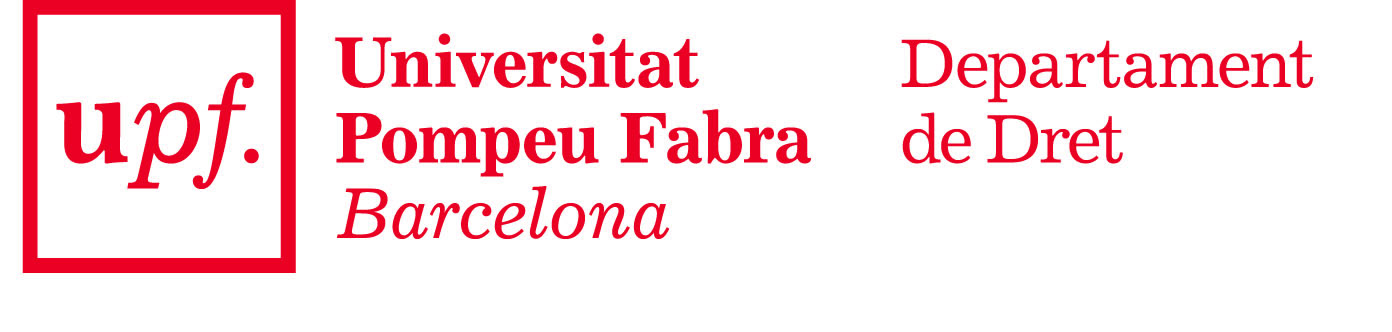 Curs 2016-2017